SURAT REKOMENDASINomor :		/UN17.1/KM/20….Dekan Fakultas Ekonomi dan Bisnis Universitas Mulawarman memberikan Rekomendasi kepada:Nama	:	..................................................................... NIM	:	.....................................................................Tempat / Tanggal Lahir	:	.....................................................................Agama 	:	.....................................................................Jurusan	:	.....................................................................Program Studi	:	S1 – .............................................................Semester	:	......(............) / Ganjil/GenapAlamat	:	.....................................................................	Telepon / Handphone: ...................................Nama tersebut diatas sebagai Mahasiswa Fakultas Ekonomi dan Bisnis Universitas Mulawarman Tahun Akademik 20… / 20…. Surat Rekomendasi ini diberikan  untuk:Permohonan .....................................................................Yang bersangkutan tidak sedang di usulkan/menerima Beasiswa lainYang bersangkutan tidak sedang diusulkan /  menerima Beasiswa lain.Demikian Surat Rekomendasi ini diberikan diberikan kepada yang bersangkutan untuk dipergunakan sebagaimana mestinya.                KEMENTERIAN PENDIDIKAN,KEBUDAYAAN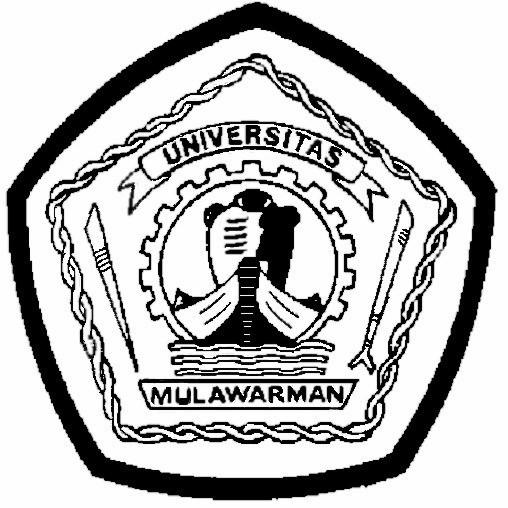         RISET DAN TEKNOLOGI     UNIVERSITAS MULAWARMAN		   FAKULTAS EKONOMI DAN BISNIS                               Jalan Tanah Grogot, Kampus Gunung Kelua, Samarinda 75119                                                   Telepon (0541)738913-738915-738916                                                                Laman feb.unmul.ac.id Samarinda,  31 October 2022a.n Dekan,Wakil Dekan Bidang Kemahasiwaan dan AlumniDr. Zainal Abidin, MMNIP. 19650707 199303 1 005